Жакишева Динара ТуяковнаВоспитатель КГКП «Ясли-сад «Аленка»г. Шахтинск, Карагандинская областьshahtinsk_alenka@krg.gov.kz«Обучение дошкольников правилам дорожного движения в семье»Каждый родитель должен своевременно обучить детей умению ориентироваться в дорожной ситуации, воспитывать у ребенка потребность быть на улице дисциплинированным и внимательным, осторожным и осмотрительным. Для этого надо так знакомить детей с правилами дорожного движения и безопасного поведения на улице, чтобы они могли строго соблюдать их, став школьниками.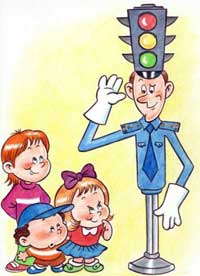 Мамы и папы! Всегда ли вы подаете ребенку пример соблюдения правил безопасного перехода улиц и перекрестков, посадки в автобус, обхода этих транспортных средств на остановках?Помните! Нарушая правила дорожного движения, вы как бы негласно разрешаете нарушать их своим детям.Воспитывайте у ребенка умение быть бдительным на улице. Так, оказавшись рядом со стоящим автобусом, предложите ребенку приостановиться, внимательно осмотреться, не приближается ли машина. Объясните ему, какая опасность может ожидать пешехода, если он внезапно выходит из-за стоящего транспорта на проезжую часть.Используйте прогулки с детьми для объяснения им правил безопасности на улицах. С этой целью полезно:- понаблюдать за работой светофора, обратив внимание ребенка на связь между цветами на светофоре и движением машин;- показать знаки, указатели дорожного движения, рассказать об их значении;- предлагать ребенку самому найти дорогу домой, когда вы берете его с собой, отправляясь в магазин, гулять и т.п.- обращаться к ребенку с вопросами: как, по его мнению, следует поступить на улице в том, или ином случае, что означает тот или иной дорожный знак.К моменту поступления ребенка в школу он должен четко усвоить и соблюдать следующие правила поведения на улице и в транспорте:- играй только в стороне от дороги;- переходи улицу там, где обозначены указатели перехода;- переходи улицу только шагом, не беги;- следи за сигналом светофора;- посмотри при переходе дороги сначала налево, потом направо;- не пересекай путь приближающемуся транспорту;- машины, стоящие на дороге у тротуара или обочины, автобусы обходи сзади;- входи в любой транспорт и выходи из него только тогда, когда он стоит, нельзя прыгать на ходу;- не высовывайся из окна движущегося транспорта;- не выезжай на велосипеде на проезжую часть;- если ты потерялся на улице, не плачь, попроси взрослого или милиционера помочь тебе, назови свой домашний адрес.Уважаемые родители! Не жалейте времени на уроки поведения детей на улице!